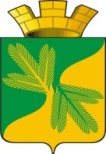 Ханты - Мансийский автономный округ – ЮграСоветский районАДМИНИСТРАЦИЯГОРОДСКОГО ПОСЕЛЕНИЯ ТАЁЖНЫЙП О С Т А Н О В Л Е Н И Е04 октября 2022 года                                                                                                              № 170О внесении изменений в Постановление администрации городского поселения  Таёжный от 08.12.2020 N 287 «Об утверждении порядка и условий заключения соглашений о защите и поощрении капиталовложений со стороны городского поселения Таёжный»В соответствии с  Федеральным законом от 28.06.2022 N 226-ФЗ «О внесении изменений в Федеральный закон "О защите и поощрении капиталовложений в Российской Федерации», Уставом городского поселения Таежный:1. Внести в постановление администрации городского поселения Таёжный от 08.12.2020 N 287 «Об утверждении порядка и условий заключения соглашений о защите и поощрении капиталовложений со стороны городского поселения Таёжный» (далее – Постановление), следующие изменения:1.1. В подпункте 6 пункта 2.2  порядка и условий заключения соглашений о защите и поощрении капиталовложений со стороны городского поселения Таёжный, утвержденного Постановлением, слова «транспортного налога,» и слова «, акцизов на автомобили легковые и мотоциклы" исключить;1.2. Пункт 2.2  порядка и условий заключения соглашений о защите и поощрении капиталовложений со стороны городского поселения Таёжный, утвержденного Постановлением, дополнить подпунктом 7.1 следующего содержания:«7.1) обязательство организации, реализующей проект, по переходу на налоговый контроль в форме налогового мониторинга в течение трех лет со дня заключения соглашения о защите и поощрении капиталовложений;».2. Опубликовать настоящее постановление в порядке, установленном Уставом городского поселения Таежный.3. Настоящее постановление вступает в силу с даты опубликования.Глава городского поселения Таёжный                                                                       А.Р.АшировХанты - Мансийский автономный округ – ЮграСоветский районАДМИНИСТРАЦИЯГОРОДСКОГО ПОСЕЛЕНИЯ ТАЁЖНЫЙП О С Т А Н О В Л Е Н И Е04 октября 2022 года                                                                                                            № 171Об отмене некоторых постановленийВ соответствии с  Федеральным законом Российской Федерации  от 06.10.2003 № 131-ФЗ «Об общих принципах организации местного самоуправления в Российской Федерации», Уставом городского поселения Таежный:1. Признать утратившими силу постановления администрации городского поселения Таежный:- от 15.02.2022 № 32 «О внесении изменений в постановление администрации городского поселения Таёжный от 21.09.2020 № 221 «Об утверждении порядка организации и проведения плановых и внеплановых проверок в отношении юридических лиц, индивидуальных предпринимателей, граждан, органов государственной власти, органов местного самоуправления и порядка оформления их результатов при осуществлении муниципального земельного контроля»;- от 16.04.2021 № 86 «О внесении изменений в постановление администрации городского поселения Таёжный от 07.09.2016 № 187нпа «О порядке проведения оценки регулирующего воздействия проектов нормативных правовых актов городского поселения Таёжный, экспертизы и оценки фактического воздействия нормативных правовых актов городского поселения Таёжный»;- от 17.01.2022 № 2 «О внесении изменений в постановление администрации городского поселения Таёжный от 07.09.2016 № 187нпа «О порядке проведения оценки регулирующего воздействия проектов нормативных правовых актов городского поселения Таёжный, экспертизы и оценки фактического воздействия нормативных правовых актов городского поселения Таёжный».2. Опубликовать настоящее постановление в порядке, установленном Уставом городского поселения Таежный.3. Настоящее постановление вступает в силу с даты подписания.Глава городского поселения Таёжный                                                                       А.Р.Аширов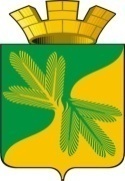 МУНИЦИПАЛЬНОЕ СРЕДСТВО МАССОВОЙ ИНФОРМАЦИИ ОРГАНОВ МЕСТНОГО САМОУПРАВЛЕНИЯГОРОДСКОГО ПОСЕЛЕНИЯ ТАЁЖНЫЙОФИЦИАЛЬНО:ОФИЦИАЛЬНЫМ ОПУБЛИКОВАНИЕМ МУНИЦИПАЛЬНЫХ ПРАВОВЫХ АКТОВ ЯВЛЯЕТСЯ ИХ ОПУБЛИКОВАНИЕ В ГАЗЕТЕ  «ВЕСТНИК ТАЁЖНОГО СТАТЬЯ 35 ПУНКТ 3 УСТАВА ГОРОДСКОГОПОСЕЛЕНИЯ ТАЁЖНЫЙ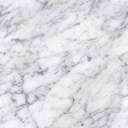 